Spoštovani starši!Obveščamo vas, da bo v soboto, 26.2.2022, delovni dan, saj skladno s šolskim koledarjem nadomeščamo 24. december 2021, o čemer smo vas obvestili na roditeljskem sestanku.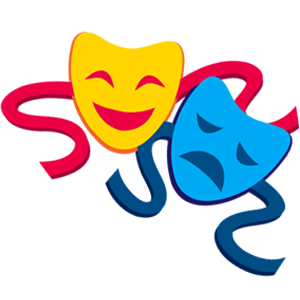 Ta dan bomo izvedli pustovanje. Učenci pridejo v šolo našemljeni. Ob 9.00 se bomo zbrali na šolskem igrišču, potem pa se bomo v pustni povorki sprehodili skozi Sveto Trojico. Po povorki se bomo ponovno zbrali na šolskem igrišču, kjer bomo  razglasili in nagradili najbolj izvirne maske ter se okrepčali s krofi.S pustovanjem bomo zaključili ob 10.30, ko bo peljal tudi šolski avtobus.Natančen vozni red bo objavljen na šolski spletni strani.V primeru slabega vremena bomo pustovanje izvedli v šoli.                                                      Kolektiv OŠ in vrtca Sv. Trojica